2019--2020年上高三校本近代中国思想姓名：_______班级：______座号：_____成绩：__组卷：刘美玲_一、单选题1．洋务运动后期，破“夷夏之防”，“师夷长技”，“礼失求诸野”这类矜持口吻，渐渐不大用了。对此合理的解释是A．中西文化交融使学习西方成为社会共识B．西学东渐使国人对外部认知日趋客观C．民族工业初步发展为社会转型奠定基础D．洋务派重视西方器物使中西间差距缩小2．晚清某论著写道：“至于三纲五常，为中国之大教，足下谓西夷无之矣，然考之则不然。东西律例，以法为宗。今按法国律例，民律第三百七十一条云：“凡一切子女，无论其人何等年岁，须于其父母有恭敬孝顺之心……。”第二百一十三条云：“凡为妇者，应为其夫者所管属。”该材料主要反映了A．洋务派倡导中体西用                B．维新派推崇儒家思想C．顽固派重申宋明理学                D．革命派主张法治社会3．甲午战争前，早期改良思想表达分散；甲午战后，变法思想形成潮流，并出现群体诉求；既而又发展为以《时务报》为代表阵地的全国性舆论和以湖南维新运动为先驱的实施层面；最终促成统治集团内部比较强势的变法意向。这可以佐证维新派的变法A．注重宣传策略的选择运用            B．经历了较长时间的心理累积C．突出整体舆论氛围的创设            D．由下而上一步一步发展而来4．傅斯年于1919年在文章中指出：“一个空瓶子，里面并没有多量的浑水，把清水注进就完了。假使是个浑水满了的瓶子，只得先把浑水倾去，清水才能钻进来。”由此推知，傅斯年A．提倡西方的科学民主               B．欲改造中国传统文化C．主张中西文化相交融               D．全盘吸收西方的文化5．1915年陈独秀在上海创办《青年杂志》下图），封面从结构上分为两部分：上面由副标题“LaJeunesse”（法语：青年）与一群讨论的青年组成；下面是美国“钢铁大王”卡耐基的头像。据陈独秀解释，设计这样的封面并非偶然。对此解释最为合理的是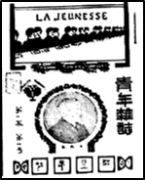 A．宣传实业救国思潮                 B．借媒体发动留学生C．突出兼容并包方针                 D．高举民主科学旗帜6．“研究问题，输入学理，整理国故，再造文明”是胡适发表的《新思潮的意义》所提出的新文化运动的纲领。他认为整理国故“就是从乱七八糟里面寻理脉络来；从无头无脑里面寻前因后果来；从胡说谬解里面寻真意义来；从武断迷信里面寻真价值来。”这表明胡适A．认为传统思想文化没有系统化      B．力图推动传统文化的现代转型C．反对社会主义思想在中国传播      D．与新文化运动的宗旨背道而驰7．学者李泽厚在《中国现代思想史论》中说：“当把这种本来建立在个体主义基础上的西方文化介绍输入以抨击传统打倒孔子时，却不自觉地遇上自己本来就有的集体主义的意识和无意识，……任何个人的权利、个性的自由、个体的独立尊严，相形之下，都变得渺小而不切实际。”此观点认为新文化运动A．忽视了个体的自由与解放          B．达到了思想解放的目的C．提倡个人自由、人格尊严          D．导致了社会秩序的混乱8．《三才图会》（下图）“地理一卷”记载：“地与海本是圆形，而同为一球，居天球之中，如鸡子黄在青内。有谓地为方者，乃语其定面不移之性，非语其形体也。”材料反映了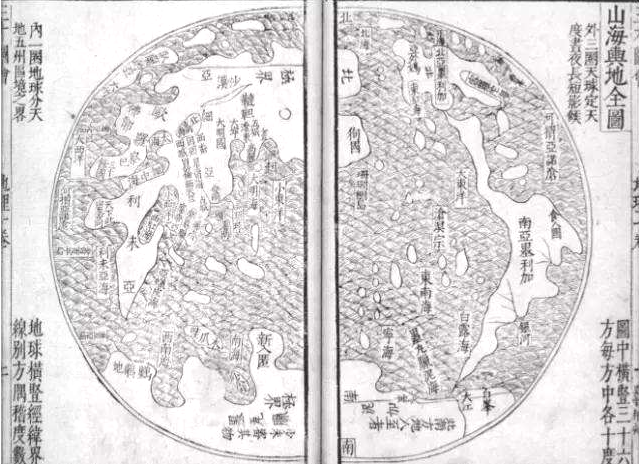 （明）《三才图会》插图西学传入受到旧有观念的解释与重构   B．地圆学说颠覆“天圆地方”的传统观念C．近代自然科学成为反封建的思想武器   D．中国人开始“开眼看世界”向西方学习9．下表反映了明末清初中国出现的西方著作类别。对表中信息解读正确的是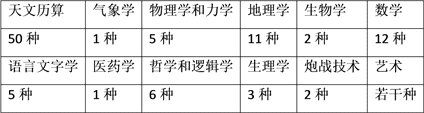 A．大量的西方科技文化被介绍到中国     B．西方著作传播的知识以人文科学为主C．清政府大力提倡学习西方科学技术     D．明清时期中西方文化的交流日趋频繁10．纵观近代前期先进人士的有关言论，少数人对“中体西用”这一文化原则整体上的正确性有过疑虑，但从未有人对其所含的民族性提出过怀疑。对“民族性”的解读，正确的是A．抬高中学地位，贬低西学价值     B．明确反帝爱国，倡导中学主导C．突出实用效率，批判祟洋虚无     D．提倡抵御侵略，维护中华文明11．胡适在《四十自述》中说，我原来在学校里的名字是胡洪骧。有一天早晨，我请二哥代我想一个表字。二哥深受当时风气的影响，想了一个“适”字。我很高兴，就用“胡适”二字。胡适所说的“当时风气”应该是A．封建伦理道德遭到批判，三纲五常的束缚开始摆脱B．救亡图存成为时代强音，“物竞天择”思想被宣传C．天赋人权、自由、平等、民主、共和思想深入人心D．新文化运动兴起，“民主与科学”的呼声趋于强烈12．12．下图是某学者概括的近现代中国思路历程简图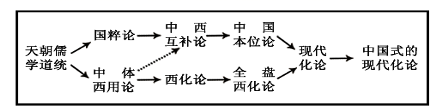 A．是一个从器物到制度到文化的过程     B．是-个东学西渐的过程C．是一个不断碰撞分化与融合的过程     D．是一个不断回归传统儒学的过程13．刘亚洲将军说，鸦片战争后中日两国同时学习西洋文明，一个从内心革新变化，一个则止于外形。一个把外来的东西当饭吃，一个把外来的东西当衣穿。当饭吃的消化了，强身健体；当衣服穿的只撑起一个模样。作者意在A．对洋务运动失败痛彻反思             B．肯定西学东渐思潮C．肯定发展近代工业的重要性           D．指出明治维新成功之道14．严复提到：在生物界里，开放的“四达之地”的物种，有较强的竞争力，而与世隔绝的“孤悬岛国”的物种，一旦有“外种闯入，新竞更起，往往年月以后，旧种渐湮，新种迭盛。此自舟车大通之后，所特见屡见不一见者也。”这一思想A．冲击了夷夏大防的排外思想           B．否定了儒家思想的正统地位C．宣传了君主立宪的政体模式           D．带动了民主革命意识的传播15．王韬的《瞍园文录外编》中记载：“朝廷有兵刑礼乐赏罚诸大政，必集众于上下议院，君可而民否不能行，民可而君否亦不能行；必君民意见相同，而后可颁之于远近……英国政治之美，实为泰西诸国所闻风向慕，则以君民上下互相联络之效也。”这表明王韬A．深受卢梭启蒙思想影响                B．认识到君主立宪制的本质C．仍受古代民本思想影响                D．准确介绍了英国议会职权16．中国近代某一时期，“一大批文化史上的名家，以报纸、杂质为主要阵营，通过小说、杂文、评述等形式批判传统、为比中西文化优劣，使接收西学的社会阶层进一步扩大”。这一局面的出现A．使中国社会实现了转制               B．使民众信仰发生根本变化C．促进了革命思想的传播               D．推动了思想文化的多元化17．孙中山根据西方社会政治学说中的自由、平等、博爱思想，对中国传统政治思想中的“仁”加以糅合、陶铸。他认为，“博爱和我们的民生主义是相通的”；是“人类宝筏，政治极则”；是“吾人无穷之希望、最伟大之思想”，这反映出孙中山心中的“博爱”A．是对传统儒家思想的矫正             B．是国共合作的政治基础C．目的是赢取更多革命同情             D．是对大同社会美好设想18．史学家陈旭麓认为：“一百数十年来，中华民族的第一次反思是在鸦片战争后，渐知诸事不如人，只有学习西方；第二次反思开始于‘五四’前后的新文化运动，何以学了西方仍然失败。”下列属于“第二次反思”结果的是A．联俄联共        B．中体西用        C．变法维新       D．革命图存19．辛亥革命后，孙中山认为：今后将敷设无数之干线，以横贯全国各极端，使伊犁与山东恍如毗连，沈阳与广州语言相通，云南视太原将亲如兄弟焉，……则中国之前途，可永久适存于世界。其意在说明铁路的修筑A．有助于实现中国近代化               B．有助于增强民族意识C．有利于交通条件的改善               D．有利于实现民生幸福20．学者郑大华认为，孙中山从1919年到1922年，其“中华民族”观是一种以同化为基础的一元一体的“中华民族观”；直至1923年到他病逝，其“中华民族”观是一种以平等为基础的多元一体的“中华民族”观。郑大华意在说明孙中山的“中华民族”观经历了A．从民族独立到创建新族体目标转变       B．从反对帝国主义向排满主义的发展C．从大汉族主义到近代民族观的演变       D．从弘扬民族精神到振兴中华的变化21．毛泽东指出：孙中山为我们定下了革命的三民主义。民族主义叫我们反抗帝国主义，使中国民族得到解放。民权主义叫我们反抗军阀，使中国人民自立于统治地位。民生主义叫我们反抗大商买办阶级和地主阶级，使中国大多数穷苦人民得享有经济幸福。革命的三民主义A．成为了辛亥革命的理论指导              B．奠定了《临时约法》的思想基础C．推动国民革命取得了最终的胜利          D．明确了中国民主革命的任务22．孙中山的新三民主义又被中国共产党人称为“革命的三民主义”和“新民主主义的三民主义”。在孙中山提出的新三民主义具体主张中，最接近科学社会主义思想理论体系的思想是A．主张“中国民族自求解放，中国境内各民族一律平等”B．强调民权“为一般平民所共有，非少数人所得而私”C．承认“耕者有其田”，并谋求改善工人和农民的生活D．嘱咐“必须唤起民众及联合世界上以平等待我之民族”23．列宁在评价孙中山的“平均地权”时说：“在亚洲一个落后的农业国家中，是什么经济必要性使得最先进的资产阶级民主主义土地纲领能够被人接受呢？这是因为必须摧毁以各种形式表现出来的封建主义。”这反映了A．封建土地制度依然在中国占支配地位          B．“平均地权”政策具有很大空想性C．废除封建土地制度是中国革命的首要任务      D．俄国革命受到了“平均地权”影响24．戴维·麦克莱伦说：“毛（泽东）超出列宁关于专政只是一个革命阶级的专政的论断，他想强调的是中国人民作为一个整体的革命性质。强调革命的资产阶级性质使那些对于社会主义缺乏热情的农民感到满意。”据此可知，毛泽东的这一思想A．明确社会主义的根本追求                   B．否定了列宁主义的政治原则C．利于扩大革命的阶级基础                   D．确立了农民阶级的领导地位二、材料分析题25．阅读下列材料，回答问题。材料一“中华民族”观念最早是梁启超1902年提出的。梁启超强调“中华民族”是一“文化”的称谓，历史上那些接受了中华文化而非汉民族血统的民族实际上已成为中华民族；而章太炎则更看重血统对“中华民族”亦即汉民族形成的作用……又强调现实中汉族与满族没有完全同化，还存在着明显的血缘区别。——摘自郑大华《“中华民族”自我意识的形成》材料二1925年夏，国民党理论家戴季陶声称：“我们要复兴中国民族，先要复兴中国民族文化的自信力，要有了这一个自信力，才能够辨别是非，才能认清国家和民族的利害，才能够为世界的改造而尽力。”1934年及其后，国民政府所发动的一些全国性运动，一般也多打着“复兴中华民族”的旗号，如：“新生活运动”“本位文化建设运动”“国民经济建设运动”等。全面抗战爆发后，国民党几乎所有的军政要员，都出版过以“民族复兴”为题的为数众多的宣传著作，涉及抗战建国的政治、经济、文化等方方面面，内容丰富不乏见识且充满爱国热情。中共在抗战时期主要致力于新民主主义理论建设，但出于反侵略斗争的民族大义和与国民党合作的现实需要，也不讳言“中华民族复兴”这样的说法。——摘自黄兴涛《民国各政党与中华民族复兴论》（1）根据材料一并结合所学知识，分析梁启超提出“中华民族”观念的背景。指出梁启超与章太炎关于“中华民族”观念内涵的差异及其蕴含的目的。（2）根据材料二并结合所学知识，简析“民族复兴”论在当时盛行的意义。26．阅读材料，回答问题。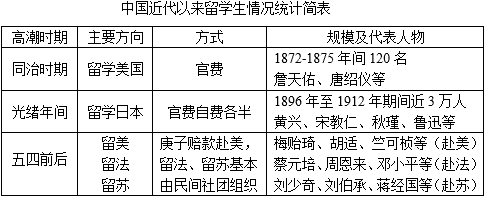 ——据李喜所《中国留学生的发展历程及其与现代化进程的关系》整理围绕材料，结合中国近代史的具体史实，自拟论题，并就所拟论题进行阐述。（要求明确写出论题，阐述须史论结合。26．阅读材料，完成下列要求。材料一  1861年爽诉等人上奏设立一个专门培养科技人才的机构—京师同文馆。1867年之前，它纯粹是一所外国语学堂，以培养翻译人才为目标，“所以课程方面，只限于外国语言文宇；同时也不抛弃汉文”。1867年算学馆成立后，新增课程包括算学、化学、万国公法、医学生理、天文和格致。——《京师同文馆的课程与考试及其启示》材料二  1922年民国教育部公布了《学校系统改革案》，直隶省教育厅组织教育大会商讨改革细则。教育界代表认为直隶为工商业发达地区，实业领域人才供不应求，断教育改革应满足此方面人才培养的需求，决定在南开展开试点工作。南开高级中学分为文科、工科、商科、教育科四类，均开设国文、英文、算学、西洋史、中国史、修身、体操等课程。文科还单独设有政治学、社会学、哲学、伦理学、经济学、第二外语等课程；理科设有化学、物理等课程，增加算学科课时比倒；商科设有商业常识、经济学、薄计学、打字等课程；工科则增加化学、物理比例，增设机器学、测量、建筑学等课程。——《壬戌学制研究》（1）根据材料一并结合所学知识，概括京师同文馆课程设置的特点。（2）根据材料二并结合所学知识，说明南开高级中学的进步性，并分析其出现的原因。参考答案1．B【解析】【详解】“夷夏之防”“师夷长技”“礼失求诸野”体现了中国人一方面不得不承认技术不如人、军事不如人，主张“师夷长技”，说明中国本能上又敌视外国人，“礼失求诸野”意思是:如果礼制沦丧后,那就要到民间去访求，材料说明洋务运动后期中国人的这种观念有所改变，夷夏观念有所改变，说明西学东渐使国人对外部认知日趋客观，故B正确；材料无法体现学习西方成为社会共识，排除A；甲午战后民族工业初步发展，C时间不符合题意，排除；材料反映的是中国的夷夏观念问题，无法体现中西间差距缩小，排除D。2．B【解析】【详解】据材料联系所学内容可知，维新派的代表人物之一康有为利用儒家思想来宣传维新变法的思想，他既推崇儒家思想，又学习西方的近代政治思想，故B正确；洋务派反对学习西方的政治思想，不可能认同“法国律例”，排除A；顽固派反对学习西方的一切新事物，也不可能认同“法国律例”，排除C；材料并非主张建立法治社会，而是说明中西方都重视孝顺与男权，D说法与材料不相符，排除。3．B【解析】【详解】维新思想从出现群体诉求到全国性舆论，再到实施层面，最后促成变法意向，说明维新派的变法经历了较长时间的心理累积，故B正确；材料无法体现“宣传策略的选择运用”，排除A；C只是部分反映材料，不能全面准确反映材料信息，排除；结合所学，维新变法是自上而下的改革，排除D。4．B【解析】【详解】1919年是新文化运动时期，“一个空瓶子，里面并没有多量的浑水，把清水注进就完了。假使是个浑水满了的瓶子，只得先把浑水倾去，清水才能钻进来”，在中国提倡新思想，新文艺，新道德，处处和旧有的冲突，实在有异常的困难，应当一方面从创造新思想，新文艺，新道德着手，一方面应当发表破坏旧有的旧道德、旧思想、旧文艺，表明傅斯年主张改造中国传统文化，故B正确；材料没有涉及“科学民主”，排除A；材料“假使是个浑水满了的瓶子，只得先把浑水倾去，清水才能钻进来”可知，傅斯年主张改造中国传统文化，并非“中西文化相交融”，排除C；材料无法体现“全盘吸收西方的文化”，排除D。5．D【解析】1915年陈独秀创办了《青年杂志》，这期杂志共刊登的文章，有时政评论文章，着力于西方文化思想的评介和中西文化之比较，其中有美国钢铁大王卡耐基（封面人物）的长篇传记，最重要的一篇文章就是陈独秀的《法兰西人与近代文明》，说明新文化运动高举民主科学旗帜，D正确；新文化运动学习西方的思想文化，工商业资产阶级主张实业救国，排除A；BC是对材料的错误解读，排除。6．B【解析】根据材料“从乱七八糟里面寻出一个条理脉络来；从无头无脑里面寻出一个前因后果来；从胡说谬解里面寻出一个真意义来；从武断迷信里面寻出一个真价值来”，并结合所学可以看出，胡适力图推动传统文化的现代转型，B正确，A项表述错误；C项材料不能反映；胡适是新文化运动的代表，D表述错误。7．A【解析】“任何个人的权利、个性的自由、个体的独立尊严，相形之下，都变得渺小而不切实际”，从中可知，新文化运动忽视了个体的自由与解放，故A正确；“却不自觉地遇上自己本来就有的集体主义的意识和无意识”，说明新文化运动尽管引进了西方的“民主和科学”，但因为民众的觉悟，没有达到思想解放的目的，B错误；材料强调的是“新文化运动忽视了个人的自由和解放”，而不是提倡个人自由，故C错误；材料中强调“新文化运动在打倒传统儒家思想的同时，没有重视个体思想解放”，没有涉及导致秩序混乱的信息，故D错误。点睛：抓住材料主旨是解答本题的关键，材料强调的是新文化运动在打倒传统儒家思想的同时，没有重视个体思想解放。8．A【解析】根据“地与海本是圆形，而同为一球，居天球之中”“有谓地为方者，乃语其定面不移之性，非语其形体也”可知，材料是对旧有观念天圆地方的解释说明，这种思想明显受到西方地圆学说的影响，A正确；材料用西方的地圆学说解释传统的天圆地方观念，没有颠覆“天圆地方”的传统观念，B错误；C与材料无关，排除；材料无法体现“开始”，排除D。9．A【解析】由表格可知，明未清初大量的西方科技、文化知识被介绍到中国，故A项正确；材料体现出西方著作传播的知识除了人文科学还有自然科学，B项与材料信息不符，排除；C项不符合史实，排除；材料只是反映了中国出现的西方著作类别，没有反映中国文化向西方传播的情况，D项排除。10．D【解析】“但从未有人对其所含的民族性提出过怀疑”说明在当时中体西用原则所包含的中国意识是团结爱国者的旗帜，它号召人们加强民族团结，抵抗侵略，保卫中华，D正确；中体西用主张学习西方先进技术，不会贬低西学价值，只不过是以中学为根本，西学是辅助，西学的目的是巩固封建伦理纲常，排除A；19世纪六七十年代产生中体西用思想，19世纪末主要资本主义国家进入帝国主义阶段，B错误；C选项“批判祟洋虚无”表述错误，西方科学技术先进，西学是学习西方先进的科学技术，C错误。11．B【解析】依据已学知识可知在维新变法时期，批判了封建伦理道德，开始摆脱了三纲五常的束缚，与题意时间不合，故A项排除；据所学可知胡适所说的学校指的是北大，而胡适是新文化运动的主要代表人物，因此联系新文化云的背景可知当时面对袁世凯的独裁统治，以及他在思想界掀起的尊孔复古逆流，陈独秀、胡适等人发起力图“根本之救亡”的新文化运动，其中“适”就是取“物竞天择，适者生存”之意，故B项正确；“天赋人权、自由、平等、民主、共和思想深入人心”是辛亥革命时期的内容，故C项排除；“民主与科学”与题旨不合，故D项排除。12．C【解析】由图中上面一行的“国粹论→中西互补论→中国本位论”与它对应的下面的“中体西用论一直到全盘西化论”这是属于东西方文化的分化，图示后边“现代化论”、“中国式的现代化论”属于东西方文化的融合，由此可知，中国近现代思路历程是不断碰撞分化与融合的过程，故C项正确；A无法全面反映材料，排除；近代中国主要是学习西方，是西学东渐，B错误；D明显不符合图示信息，排除。13．A【解析】材料说明了鸦片战争后中日两国同时学习西方文明，中国注重形式，日本注重内涵，结果以甲午战争为标志，中国以失败告终，日本取得最终胜利，作者意在反思中国洋务运动对西方学习的不足，A正确，B、C、D不符合材料主旨，排除。14．A【解析】“外种闯入，新竞更起，往往年月以后，旧种渐湮，新种迭盛”反映出严复强调以民族竞争的大势来挽救民族的危亡，对传统民族主义的封闭性是持有反对的态度，冲击了夷夏大防的排外思想，故A正确；B、C、D材料未体现，排除。15．C【解析】与卢梭的思想不同，故A项错误；“君可而民否不能行，民可而君否亦不能行”说明王韬没有认识到议会制度和君主立宪的本质，即法在王上、议会是权力的中心，故BD错误；王韬认为“必君民意见相同,而后可颁之于远近”，体现了古代的民本思想，故C项正确。16．D【解析】据材料中“中国近代某一时期”指的应是新文化运动时期，但这一时期并未使中国社会实现了转制，故A项排除；“使民众信仰发生根本变化”的表述不合宿舍，故B项排除；这一时期传播的是西方科学文化知识，并没有过多涉及革命思想，故C项排除；由“一大批文化史上的名家，以报纸、杂质为主要阵营，通过小说、杂文、评述等形式批判传统、为比中西文化优劣，使接收西学的社会阶层进一步扩大”可得出这一时期推动了思想文化的多元化，故D项正确。17．D【解析】孙中山的博爱观是通过道德的感化，使人们在互助与博爱的精神启导下，努力消除人与人之间的矛盾和贫富的差别，实现人类的和谐、幸福和大同，是对是对大同社会美好设想，故D正确；A不符合“对中国传统政治思想中的‘仁’加以糅合、陶铸”，排除；新三民主义是国共合作的政治基础，排除B；C不符合材料主旨。18．A【解析】根据“第二次反思开始于‘五四’前后的新文化运动”，可以排除B、C、D；结合所学可知，孙中山提出新三民主义和联俄联共扶助农工三大政策，表明中国革命不再单纯地学习西方，故A正确。19．B【解析】【详解】从材料中的“使伊犁与山东恍如毗连，沈阳与广州语言相通，云南视太原将亲如兄弟焉”来看，孙中山认为铁路的修筑可以促进中国境内不同地区人们之间的联系，从而有助于增强民族意识。故答案为B项。材料没有反映铁路修筑对中国近代化的影响，排除A项；铁路修筑有利于改善交通条件，但材料信息是从促进不同地区人们之间的联系来说的，排除C项；材料没有反映铁路修筑与实现民生幸福之间的关系，排除D项。20．C【解析】【详解】郑大华认为，1919年到1922年孙中山的“中华民族”观是以同化为基础的一元一体，体现了大汉族主义，至1923年是以平等为基础的多元一体的“中华民族”观，体现了各民族平等，材料意在说明孙中山的“中华民族”观经历了从大汉族主义到近代民族观的演变，故C正确；材料不能说明孙中山的“中华民族”观有创建新族体目标，排除A；孙中山的“中华民族”观经历了从大汉族主义到各民族平等、明确反对帝国主义的发展，B错误；材料信息没有涉及振兴中华，排除D。21．D【解析】【详解】材料所述为毛泽东对孙中山新三民主义的理解，由材料可知，革命的三民主义为中国民主革命指明了任务和方向，故D正确；A是旧三民主义，旧三民主义没有明确提出反对帝国主义，不符合题意，排除；1912年颁布《临时约法》，1924年孙中山提出新三民主义，故B错误；国民大革命最终以失败告终，C错误。【点睛】解答本题的关键信息是“民族主义叫我们反抗帝国主义”“民权主义叫我们反抗军阀”“民生主义……使中国大多数穷苦人民得享有经济幸福”，联系所学孙中山的新三民主义内容和影响分析解答。22．C【解析】【详解】结合所学知识可知，科学社会主义思想理论体系是关于社会主义的本质、性质、特征和发展规律的科学社会主义理论。新三民主义中的改善工农生活最接近科学社会主义的思想，C选项符合题意。民族独立和解放与科学社会主义无关，A选项排除。民权主义属于资产阶级思想，不符合科学社会主义思想，B选项排除。联合世界平等待我之民族属于民族主义的组成部分，主要是为实现民族独立服务，D选项排除。23．A【解析】【详解】由材料“在亚洲一个落后的农业国家中，是什么经济必要性使得最先进的资产阶级民主主义土地纲领能够被人接受呢？这是因为必须摧毁以各种形式表现出来的封建主义”可知材料强调的是反对封建主义的必要性使中国人能接受资产阶级民主主义土地纲领，说明封建土地制度在中国仍占重要地位，故A正确；列宁并未说“平均地权”是一种空想，故B错误；当时中国革命的主要任务是反帝反封建，故C错误；材料未体现俄国革命，故D错误。24．C【解析】根据“强调革命的资产阶级性质使那些对于社会主义缺乏热情的农民感到满意”可知，毛泽东的强调的是中国人民作为一个整体的革命性质有利于调动广大农民对革命的支持，扩大了革命的阶级基础，C正确；社会主义建立的是无产阶级专政，A不符合材料主旨，排除；毛泽东思想是对列宁主义的发展，B错误；社会主义建立的是无产阶级专政，D错误。点睛：抓住关键信息“强调革命的资产阶级性质使那些对于社会主义缺乏热情的农民感到满意”，结合中国共产党团结革命同盟军----农民开展民主革命的史实分析解答。25．（1）背景：①民族危机深重，《辛丑条约》的签订使中国完全沦为半殖民地半封建社会。②民族资本主义进一步发展，民族资产阶级进一步壮大，民族意识觉醒。③在西方近代民族主义影响下，中国近代民族理论逐渐形成。④梁启超认识到民族主义是不可抗拒的时代潮流，是推进中国现代化进程的原动力。⑤民族解放运动的深入发展，需要相应的政治理论作支撑。差异：梁启超重“文化”，认为接受了中华文化的民族都属于中华民族。章太炎重“血统”，认为有汉民族血统的民族才属于中华民族。目的：梁启超试图借助满洲贵族掌控的清王朝在中国建立资产阶级君主立宪制。章太炎则希望通过排满革命（民族革命）建立汉民族为主的资产阶级民主共和国。（2）意义：①经历一战、新文化运动、五四运动的中国，各类思潮和主义风行，文化理念呈现多元化，“民族复兴”论的提出有助于中国知识分子重新审视和思考自己民族文化，树立文化自信，增强民族意识和民族凝聚力。②“民族复兴”论的提出在推动国民大革命，推翻北洋军阀反动统治；推动“国民经济建设运动”，发展民族工业；实现和维护民族团结与国共合作，实现全民族持久抗战和民族解放等方面都发挥了重要作用。26．论题：留学热潮推动了中国的近代化进程。阐述：洋务运动时期，清政府选派留学生，前往西方学习科学技术，有利于中国工业与国防近代化。甲午战争的惨败让国人深受刺激，一些知识分子看到了日本的变革与强大，越来越多的人前往日本留学，为辛亥革命和新文化运动培养了精英骨干，推动了中国民众的思想解放和政治民主化进程。民族意识的进一步觉醒，俄国十月革命胜利的影响，促使五四前后更多的人奔赴美、法、苏留学，推动了中国社会政治的变革和科学文化的进步，客观上也促进了中国共产党的创立和社会主义思想的传播。总之，近代中国的留学热潮几乎和中国近代的历史相始终，和中国近代化的进程相伴随。27．（1）特点：以科学技术与翻译人才为主；主要集中于器物层面的学习。（2）进步性：课程设置更加完善；注重培养近代人才；从单一的科学技术、翻译转向人文、科技、工商等全面学习，体现了向西方学习的深入。原因：辛亥革命、新文化运动传播了民主共和和科学思想；民族资本主义的发展，发展实业对人才的需要；国民政府推行教育改革的结果。